Переходник ответвления с роликовым кольцевым уплотнением 90° ABR 125-80Комплект поставки: 1 штукАссортимент: К
Номер артикула: 0055.0416Изготовитель: MAICO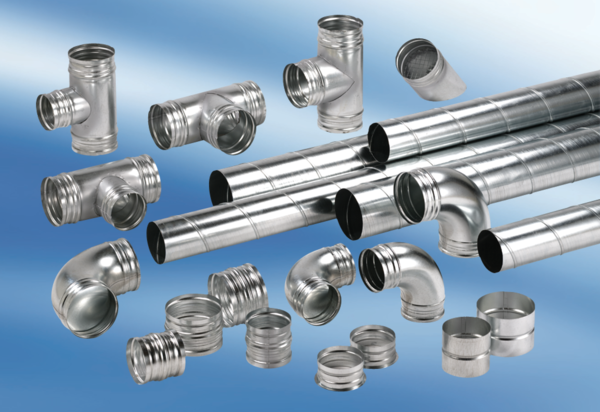 